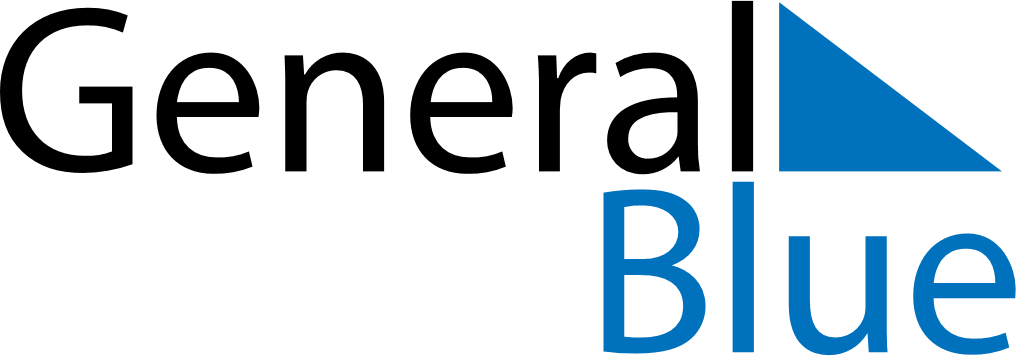 May 2022May 2022May 2022May 2022ArmeniaArmeniaArmeniaMondayTuesdayWednesdayThursdayFridaySaturdaySaturdaySunday1Labour Day23456778Yerkrapah Day910111213141415Victory and Peace Day16171819202121222324252627282829Republic DayRepublic Day3031